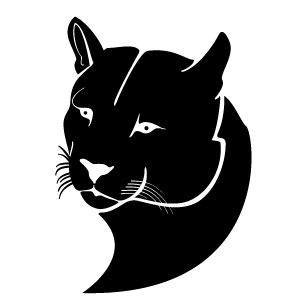 DIRECCIÓN GENERAL DEL BACHILLERATOESCUELA PREPARATORIA FEDERAL POR COOPERACIÓN “LÁZARO CÁRDENAS”
SOLICITUD DE INSCRIPCIÓN C.E. 2023-2024 (AGOSTO DICIEMBRE)I.-GRUPO (ESTE SERA LLENADO UNA VEZ INSCRITO EL ALUMNO)II.-DATOS DEL SOLICITANTE NOMBRE:PRIMER APELLIDO                                                   SEGUNDO APELLIDO                                                         NOMBRE(S)DOMICILIO:CALLE                                                                                 COLONIA                                                                             TELEFONO  CORREO ELECTRONICO DEL ALUMNO_____________________________________________________________________________III.-DATOS DEL PADRE O TUTORNOMBRE:PRIMER APELLIDO                                                                       SEGUNDO APELLIDO                                                       NOMBRE(S)  DOMICILIO:CALLE                                                                                                            COLONIA                                                            TELEFONO (CASA)LUGAR DE TRABAJO ________________________________ TEL.-__________________TEL. CELULAR.-_____________________                   IV.- DOCUMENTACION  LOS SUSCRITOS se  comprometen a cumplir con las normas y disposiciones del reglamento escolar y lineamientos generales, así como apoyar a las mismas para el máximo aprovechamiento escolar.__________________________________                                                                                                    ____________________________________               FIRMA  ASPIRANTE                                                                                                                                           FIRMA  PADRE O TUTORFIRMA RECEPCION: ________________________________          FECHA RECEPCION: __________________________LUGAR DE NACIMIENTOMUNICIPIO-ESTADOSECUNDARIA DE PROCEDENCIAPROMEDIOLUGAR DE NACIMIENTOFECHA DE NACIMIENTODD-MM-AAAÑOS CUMPLIDOS AL 01-09-2023FECHA DE NACIMIENTOAÑOS CUMPLIDOS AL 01-09-2023DOCUMENTACION RECIBIDAACTA DE NACIMIENTO (ORIGINAL Y DOS COPIAS)CURP (DOS COPIAS)CERTIFICADO DE SECUNDARIA (ORIGINAL Y DOS COPIAS)DOS FOTOGRAFIAS TAMAÑO INFANTILOTROSPRIMER AÑOI SEMESTRE (LLENADO POR INSTITUCION)PRIMER AÑOI SEMESTRE (LLENADO POR INSTITUCION)PRIMER AÑOI SEMESTRE (LLENADO POR INSTITUCION)